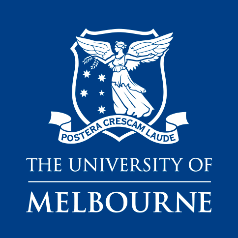 Health & Safety 
chemical risk assessment FormRa No./ERMS Ref.:      Date:      Version No.:      Review Date:      Authorised by:      STEP 1 – ENTER INFORMATION ABOUT THE ACTIVITY/TASK, ITS LOCATION AND THE PEOPLE COMPLETING THE RISK ASSESSMENTLocation name: Location name: Building No.: Room No.:Room No.:Room No.:Date:Assessed by:Assessed by:HSR/Employee representative:Chemical (Manufacturer’s name and product name):  Chemical (Manufacturer’s name and product name):  Chemical (Manufacturer’s name and product name):  Chemical (Manufacturer’s name and product name):  Chemical (Manufacturer’s name and product name):  Is the chemical a hazardous substance? Yes	 NoIs the chemical a hazardous substance? Yes	 NoIs the chemical a hazardous substance? Yes	 NoIf “yes” list the hazard statement:If “yes” list the hazard statement:Is the chemical a dangerous good? Yes	 NoIf “yes” list the dangerous goods class:If “yes” list the dangerous goods class:If “yes” list the dangerous goods class:If “yes” list the dangerous goods class:Is the chemical a scheduled poison? Yes	 NoIs the chemical a scheduled poison? Yes	 NoIs the chemical a scheduled poison? Yes	 NoIf “yes” list the poison schedule:If “yes” list the poison schedule:Description of work/activities/use:Description of work/activities/use:Description of work/activities/use:Description of work/activities/use:Description of work/activities/use:Description of work/activities/use:Description of work/activities/use:Description of work/activities/use:Description of work/activities/use:Description of work/activities/use:Are there any licencing/permit requirements? Yes	 NoIf “yes” provide details:If “yes” provide details:If “yes” provide details:If “yes” provide details:If “yes” provide details:Health surveillance requirements (list “nil” if not required):Health surveillance requirements (list “nil” if not required):Health surveillance requirements (list “nil” if not required):A current SDS is available  YesExposure route of chemical:  Inhalation	 Skin (absorption)	 Eye	 Ingestion	 Injection	 Other – Specify:       Exposure route of chemical:  Inhalation	 Skin (absorption)	 Eye	 Ingestion	 Injection	 Other – Specify:       Exposure route of chemical:  Inhalation	 Skin (absorption)	 Eye	 Ingestion	 Injection	 Other – Specify:       Exposure route of chemical:  Inhalation	 Skin (absorption)	 Eye	 Ingestion	 Injection	 Other – Specify:       Exposure route of chemical:  Inhalation	 Skin (absorption)	 Eye	 Ingestion	 Injection	 Other – Specify:       Exposure route of chemical:  Inhalation	 Skin (absorption)	 Eye	 Ingestion	 Injection	 Other – Specify:       Exposure route of chemical:  Inhalation	 Skin (absorption)	 Eye	 Ingestion	 Injection	 Other – Specify:       Exposure route of chemical:  Inhalation	 Skin (absorption)	 Eye	 Ingestion	 Injection	 Other – Specify:       Exposure route of chemical:  Inhalation	 Skin (absorption)	 Eye	 Ingestion	 Injection	 Other – Specify:       Exposure route of chemical:  Inhalation	 Skin (absorption)	 Eye	 Ingestion	 Injection	 Other – Specify:       Workplace conditions (Describe layout and physical conditions - including access and egress):Workplace conditions (Describe layout and physical conditions - including access and egress):Workplace conditions (Describe layout and physical conditions - including access and egress):Workplace conditions (Describe layout and physical conditions - including access and egress):Workplace conditions (Describe layout and physical conditions - including access and egress):Workplace conditions (Describe layout and physical conditions - including access and egress):Workplace conditions (Describe layout and physical conditions - including access and egress):Workplace conditions (Describe layout and physical conditions - including access and egress):Workplace conditions (Describe layout and physical conditions - including access and egress):Workplace conditions (Describe layout and physical conditions - including access and egress):What are the storage requirements?What are the storage requirements?What are the storage requirements?What are the storage requirements?What is the waste/disposal requirements?What is the waste/disposal requirements?What is the waste/disposal requirements?What is the waste/disposal requirements?What is the waste/disposal requirements?What is the waste/disposal requirements?List systems of work for the activity/task:●  Training	●  Inspections●  SOPs	●  Existing controls●  Emergency situationsIs there past experience with the chemical that may assist in the assessment?●  Existing controls		●  SOPs			●  Standards●  Industry standards	●  Incidents & near-hits	●  Legislation & Codes●  Training		●  Incident Investigation	●  Guidance materialFirst aid and emergency requirements●  Additional first aid kit contents	●  Special first aid requirements (e.g., oxygen)●  Emergency eyewash	●  Emergency shower●  Spill kit	●  Neutralising agent	●  Restrict accessStep 2: RISK RATING – RISK MATRIX AND DEFINITIONSLikelihoodConsequenceConsequenceConsequenceConsequenceConsequenceConsequenceLikelihoodInsignificantMinorModerateMajorSevereLikelihoodAlmost certainMediumHighHighExtremeExtremeLikelihoodLikelyMediumMediumHighExtremeExtremeLikelihoodPossibleLowMediumMediumHighExtremeLikelihoodUnlikelyLowLowMediumHighHighLikelihoodRareLowLowLowMediumHighLikelihoodConsequenceAlmost certain – will occur in most circumstances when the activity is undertaken (greater than 90% chance of occurring)Insignificant –First aid treatment, minor injury, no time off workLikely - will probably occur in most circumstances when the activity is undertaken (51 to 90% chance of occurring)Minor – Single occurrence of medical treatment, minor injury, no time off workPossible – might occur when the activity is undertaken (21 to 50% chance of occurring)Moderate – Multiple medical treatments, non-permanent injury, less than 10 days off workUnlikely – could happen at some time when the activity is undertaken (1 to 20% chance of occurring)Major – Extensive injuries requiring medical treatment (e.g. surgery), serious or permanent injury/illness, greater than 10 days off workRare – may happen only in exceptional circumstances when the activity is undertaken (less than 1% chance of occurring)Severe – Severe injury/illness requiring life support, actual or potential fatality, greater than 250 days off workRisk Rating Priority for ActionRisk Rating Priority for ActionRisk Rating Priority for ActionRisk Rating Priority for ActionRisk acceptance guideActionRecommended action time frameExtremeNot acceptableCease or isolate source of riskImplement further risk controlsMonitor, review, and document controlsImmediateUp to 1 monthOngoingHighGenerally (in most circumstances) not acceptableImplement risk controls if reasonably practicableMonitor, review, and document controls1 to 3 monthsOngoingMediumGenerally (in most circumstances) acceptableImplement risk controls if reasonably practicableMonitor, review, and document controls3 to 6 monthsOngoingLowAcceptableMonitor and reviewOngoingSTEP 3 – review chemical processSTEP 3 – review chemical processFor each stage of the chemical risk assessment:Review the prompts/examples for each route of exposure for each category. Determine and record an inherent risk score uisng the risk matrix.In the comments box, describe the route of exposure and any other information (if applicable);Specify the risk control type for each current or proposed risk control.Provide a control description for each current or proposed risk control.Where proposed risk control(s) have been identified complete a Health & Safety: Action plan;Determine the residual risk score using the risk matrix.Hierarchy of Control (Control Type)El – EliminationS – SubstitutionEn – Engineering	Is – Isolation	G – GuardingSh – ShieldingA – Administrative	T – Training	In – InspectionM – Monitoring	H – Health MonitoringP – PPEFor information devising appropriate controls, refer to:  Health & Safety: Guide to chemical risk hierarchy of control.CategoryInherent
Risk ScoreComments (when/where the exposure is present)Control TypeControl Description
(Current and Proposed)Residual Risk ScoreStorage●  Inhalation	●  Skin (absorption●  Eye 	● Ingestion●  Injection	●  OtherHandling●  Inhalation	●  Skin (absorption●  Eye 	● Ingestion●  Injection	●  OtherDecanting/Mixing●  Inhalation	●  Skin (absorption●  Eye 	● Ingestion●  Injection	●  OtherApplying/Using●  Inhalation	●  Skin (absorption●  Eye 	● Ingestion●  Injection	●  OtherSpill/Leak●  Inhalation	●  Skin (absorption●  Eye 	● Ingestion●  Injection	●  OtherDisposal●  Inhalation	●  Skin (absorption●  Eye 	● Ingestion●  Injection	●  OtherSTEP 4 – ImpleMEntation and consultation processSTEP 4 – ImpleMEntation and consultation processSTEP 4 – ImpleMEntation and consultation processSTEP 4 – ImpleMEntation and consultation processSTEP 4 – ImpleMEntation and consultation processDetermine the person responsible for reviewing and implementing the risk assessment including the identified controls.  Ensure a Health & Safety: Action plan has been completed, reviewed, and signed off where proposed controls have been identified.Obtain the authorisation of the management representative.Ensure the HSR (if applicable) has been consulted.  Ensure the employees undertaking the activity have been consulted. Record below the names of the persons consulted.Determine the person responsible for reviewing and implementing the risk assessment including the identified controls.  Ensure a Health & Safety: Action plan has been completed, reviewed, and signed off where proposed controls have been identified.Obtain the authorisation of the management representative.Ensure the HSR (if applicable) has been consulted.  Ensure the employees undertaking the activity have been consulted. Record below the names of the persons consulted.Determine the person responsible for reviewing and implementing the risk assessment including the identified controls.  Ensure a Health & Safety: Action plan has been completed, reviewed, and signed off where proposed controls have been identified.Obtain the authorisation of the management representative.Ensure the HSR (if applicable) has been consulted.  Ensure the employees undertaking the activity have been consulted. Record below the names of the persons consulted.Determine the person responsible for reviewing and implementing the risk assessment including the identified controls.  Ensure a Health & Safety: Action plan has been completed, reviewed, and signed off where proposed controls have been identified.Obtain the authorisation of the management representative.Ensure the HSR (if applicable) has been consulted.  Ensure the employees undertaking the activity have been consulted. Record below the names of the persons consulted.Determine the person responsible for reviewing and implementing the risk assessment including the identified controls.  Ensure a Health & Safety: Action plan has been completed, reviewed, and signed off where proposed controls have been identified.Obtain the authorisation of the management representative.Ensure the HSR (if applicable) has been consulted.  Ensure the employees undertaking the activity have been consulted. Record below the names of the persons consulted.Management representativeHSR/Employee representativeEmployee(s)Employee(s)Employee(s)Employee(s)Person Responsible for implementation or escalationPerson Responsible for implementation or escalationExtra writing room - use this page to enter extended comments or descriptions